Identify star constellations night stargazing handoutInstructionsPrint off this handoutUse a night star map or watch the suggested stargazing videosWhen you identify a star constellation tick the check circleGood star hunting!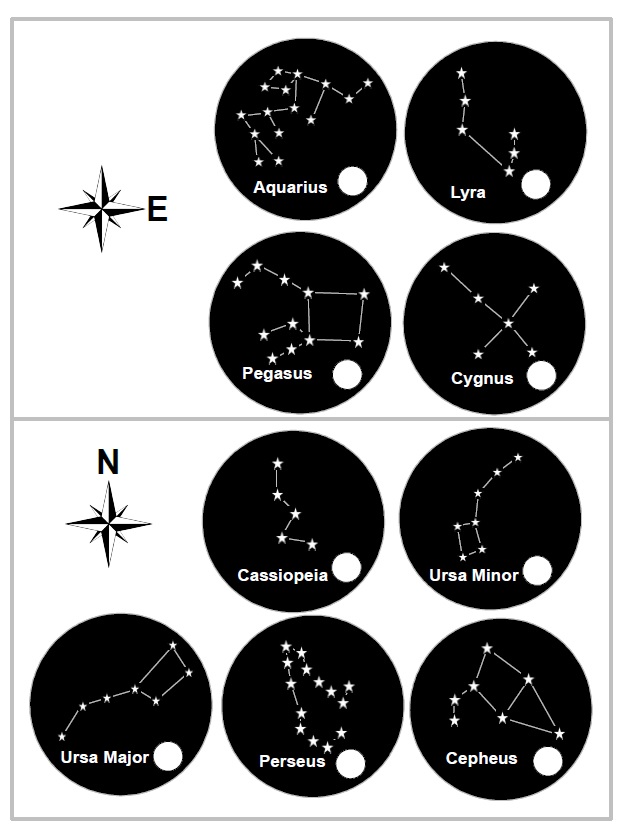 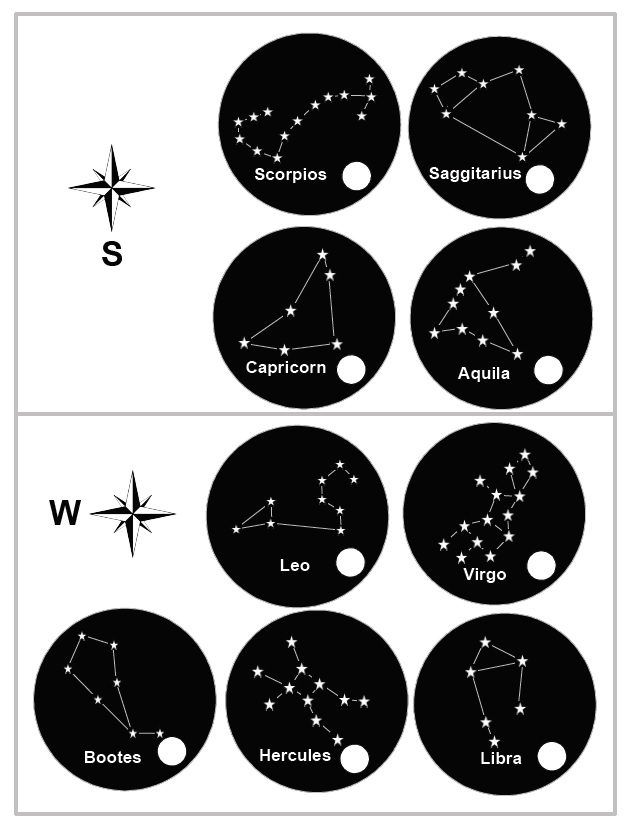 